KẾ HOẠCH BÀI DẠYI/ YÊU CẦU CẦN ĐẠT.- Hát thuộc và đúng theo giai điệu lời ca bài hát Xúc xắc xúc xẻ (nhạc: Nguyễn Ngọc Thiện, lời: phỏng đồng dao). Tích cực trình bày bài hát ở các hình thức tốp ca, song ca, đơn ca cùng với nhạc đệm.- Phân biệt và thể hiện được tính chất dài - ngắn trong âm nhạc qua các trò chơi trong sách giáo khoa.- Biết quan sát, liên hệ ngoài cuộc sống các âm thanh có yếu tố dài - ngắn; tích cực chia sẻ những nội dung đã học với bạn bè và người thân.II/ ĐỒ DÙNG DẠY HỌC1/ Giáo viên- Nghiên cứu nội dung chủ đề, chuẩn bị học liệu, tư liệu phù hợp nhạc đệm cho bài hát. File âm thanh MP3, MP4, ...- Chuẩn bị giáo cụ trực quan: lợn đất, sứ, ống tre nứa, tiền xu giả cổ... (nếu có)- Nhạc cụ: đàn phím điện tử/ ghi ta, trống con, song loan/ Tabourine..2/ Học sinh- Sách giáo khoa Âm nhạc lớp 1- Nhạc cụ gõ hoặc nhạc cụ gõ tự tạo.III/ CÁC HOẠT ĐỘNG DẠY HỌC   IV/ ĐIỀU CHỈNH SAU BÀI DẠY................................................................................................................................. ....................................................................................................................................................................................................................................................................................................................................................................................................................................................................................................................................KẾ HOẠCH BÀI DẠYI/ YÊU CẦU CẦN ĐẠT: - Học sinh biết biểu diễn bài hát Hoa lá mùa xuân kết hợp các ý tưởng sáng tạo của nhóm hoặc cá nhân. Thể hiện được bài đọc nhạc kết hợp với các nhạc cụ đệm, nhạc beat và vận động.- Học sinh vận dụng được các hình thức gõ đệm, vận động vào bài hát và bài đọc nhạc số 3. Vận dụng kí hiệu bàn tay và đọc cùng nhạc đệm bài đọc nhạc số 3. Biết vận dụng sáng tạo với trò chơi âm nhạc theo chủ đề của bài học- Hình thành cho học sinh một số kỹ năng hát ( hát rõ lời, đồng đều ,lấy hơi); Tham gia trò chơi và ghi nhớ được khái quát quá trình sinh trưởng, phát triển của cây cối. Giáo dục các em tình yêu đối với môn Âm nhạc. Cảm nhận được vẻ đẹp của âm thanh.II/ ĐỒ DÙNG DẠY HỌC:1/ Giáo viên- Sách giáo khoa, đồ dùng, tranh ảnh, sách giáo viên.- Đàn, máy tính, máy chiếu, trợ giảng, các file âm thanh học liệu đính kèm.- Nhạc cụ đệm cho bài hát: Thanh phách, trống nhỏ, Song loan- Đàn và hát thuần thục bài Đọc nhạc số 3, thể hiện đúng sắc thái tình cảm.2/ Học sinh- Sách giáo khoa Âm nhạc lớp 2- Nhạc cụ gõ: Thanh phách ( hoặc nhạc cụ gõ tự tạo).III/ CÁC HOẠT ĐỘNG DẠY HỌCIV/ ĐIỀU CHỈNH SAU BÀI DẠY................................................................................................................................. ....................................................................................................................................................................................................................................................................................................................................................................................................................................................................................................................................KẾ HOẠCH BÀI DẠYI. YÊU CẦU CẦN ĐẠT
– HS nghe và biết vận động theo nhịp điệu bài hát Mùa xuân ơi.
– HS nhận biết được hình dáng, cấu tạo đàn vi-ô-lông và cảm nhận được âm sắc của đàn vi-ô-lông.+ Năng lực đặc thù- Biết vận dụng đọc lời bài hát Đón xuân về theo tiết tấu kết hợp vận động cơ thể.
- HS biểu diễn được bài hát kết hợp với ý tưởng sáng tạo của nhóm và cá nhân. - Biểu diễn nội dung đã học trong chủ đề với các hình thức phù hợp.
+ Năng lực chung- Có kỹ năng làm việc nhóm, tổ, cá nhân.- Biết phối hợp với bạn hoặc nhóm khi hát, đọc nhạc.II/ ĐỒ DÙNG DẠY HỌC1/ Giáo viên- Sách giáo khoa, đồ dùng, tranh ảnh- Đàn, máy tính, máy chiếu, trợ giảng, file nhạc.- Nhạc cụ đệm cho bài hát: Thanh phách, trống nhỏ2/ Học sinh- Sách giáo khoa Âm nhạc lớp 3- Nhạc cụ gõ: Thanh phách.III/ CÁC HOẠT ĐỘNG DẠY HỌC IV/ ĐIỀU CHỈNH SAU BÀI DẠY................................................................................................................................. ....................................................................................................................................................................................................................................................................................................................................................................................................................................................................................................................................KẾ HOẠCH BÀI DẠYI/ YÊU CẦU CẦN ĐẠT:- Nhớ tên chủ đề đang học. - Biết viết lời giới thiệu về bài hạt mưa kể chuyện- Học sinh vận dụng được: - Vận dụng được kiến thức đã học vào các hoạt động tập thể.- Biểu diễn nội dung đã học trong chủ đề với các hình thức phù hợp.- Lắng nghe và chi sẻ ý kiến cùng bạn / nhóm bạn khi tham gia các hoạt động.- Học sinh có cơ hội hình thành, phát triển ( phẩm chất, năng lực):- Biết phối hợp với bạn khi làm việc nhóm. Có sáng tạo khi tham gia các hoạt động âm nhạc.- Biết lắng nghe và chia sẻ ý kiến cá nhân với bạn/ nhóm/ giáo viên.- Yêu quý thiên nhiên. Có ý thức giữ gìn và bảo vệ môi trường sạch , đẹp.II/ ĐỒ DÙNG DẠY HỌC1. Giáo viên:- Bài giảng điện tử đủ hết file âm thanh, hình ảnh…- Giáo án word soạn rõ chi tiết- Nhạc cụ cơ bản (VD như trai-en-gô,...)2. Học sinh:- SGK, vở ghi, đồ dùng học tập- Nhạc cụ cơ bản (VD như trai-en-gô,...)III/ CÁC HOẠT ĐỘNG DẠY HỌC IV/ ĐIỀU CHỈNH SAU BÀI DẠY................................................................................................................................. ....................................................................................................................................................................................................................................................................................................................................................................................................................................................................................................................................Môn học: Âm nhạcCHỦ ĐỀ 5 – NHỊP ĐIỆU MÙA XUÂNÔN HÁT: XÚC XẮC XÚC XẺVẬN DỤNG SÁNG TẠO: DÀI – NGẮNThời gian thực hiện: Ngày 05 tháng 02 năm 2024Lớp: 1Tiết số: 22/ Tổng số tiết: 35TGNội dungPhương pháp, hình thức DH tương ứngPhương pháp, hình thức DH tương ứngThiết bịĐDDHTGNội dungHoạt động của GVHoạt động của HSThiết bịĐDDH3’* Hoạt động mở đầu- Khởi động.- Trò chơi:“Nghe thấu đoán tài”- GV cho nghe giai điệu một câu nhạc trong bài hát Xúc xắc xúc xẻ.? Giai điệu vừa nghe nằm trong bài hát nào? Em hãy thể hiện lại câu nhạc đó?- Yêu cầu HS nhận xét.- GV nhận xét – đánh giá, tuyên dương.- HS nghe giai điệu và đoán tên.- HS nhận xét.- HS lắng nghe.H/ảnhLoa15’* Hoạt động hình thành kiến thức mới - Khám phá.Hoạt động 1: Ôn tập bài hátXúc xắc xúc xẻ(20 phút)* Hát kết hợp động tác minh hoạ.- GV chia nhóm và hướng dẫn, gợi ý các động tác phụ họa.- GV chia lớp thành 4 nhóm các nhóm thoả thuận xây dựng động tác minh hoạ cho từng câu hát sau 5 phút chuẩn bị từng nhóm thể hiện.+ Hai tay làm như cầm ống tre/ nứa đựng tiền xu đưa sang phải, sang trái và lắc lư theo nhịp điệu bài hát, chân bước một cách nhịp nhàng, tự nhiên.- Yêu cầu HS nhận xét- GV nhận xét và đánh giá.-Thực hiện theo yêu cầu của giáo viên.- HS tham khảo động tác.- HS nhận xét.- HS lắng nghe.M tínhMchiếuH/ảnh10’* Hoạt động luyện tập - Thực hành* Hát kết hợp vận động theo nhịp điệu/ nhạc cụ tự chế- Hát kết hợp vận động.- Hát kết hợp nhạc cụ tự chế.- Chia lớp thành 2 nhóm các nhóm thoả thuận hình thức trình bày (Thời gian chuẩn bị 5 -7 phút).+ Nhóm hát - nhóm gõ đệm (thanh phách, trống, thước kẻ, vỗ bàn….).+ Nhóm hát - nhóm múa+ Cả nhóm hát và đi mời các bạn rồng rắn hát lí lắc ngộ nghĩnh đồng dao…- GV động viên, hướng dẫn HS Hát kết hợp dùng các loại nhạc cụ tự chế như vỏ chai có viên bi, thước/ thìa gõ vào nhau.- GV khích lệ HS tự nhận xét và nhận xét cho nhóm bạn. - GV khen ngợi những ý tưởng mới và sự cố gắng của các nhóm HS.- HS trình bày.- HS thực hiện- HS nhận xét.- HS lắng ngheM tínhMchiếuH/ảnh5’* Hoạt động vận dụng - sáng tạoDài - ngắn(15p)* Trò chơi “Ai hót dài hơn”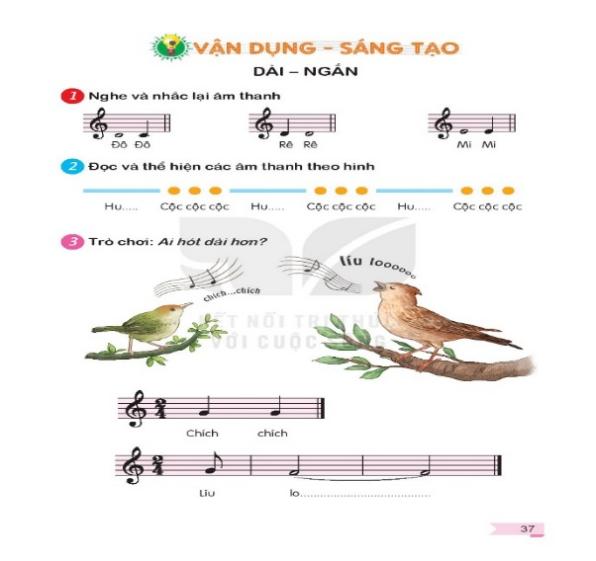 - GV yêu cầu HS quan sát tranh, hai dòng nhạc và đánh vần lời ca ở dưới các nốt nhạc- Đưa hình ảnh và âm thanh 2 chú chim: chim sâu, chim sơn ca - GV hướng dẫn HS đọc nốt nhạc và lời ca trong hai mẫu âm thanh mô phỏng tiếng chim hót.? Em hãy mô phỏng lại tiếng hót chim sâu, chim sơn ca? Nhận xét tiếng hót của 2 chú chim (yếu tố dài ngắn)- Chia lớp 2 nhóm đại diện tiếng hót 2 chú chim:+ Từng nhóm hót+ 2 nhóm kết hợp theo mẫu:Líu  loooooooooooooo            Chích  chích  chích  - GV đàm thoại và gợi mở, yêu cầu HS suy nghĩ và tìm các âm thanh trong cuộc sống có độ dài ngắn khác nhau.- GV chốt lại các ý kiến sau phương án trả lời của HS:+ Tiếng còi tàu hỏa:+ Tiếng gà trống gáy: + Gà con kêu:+ Tiếng còi ô tô: - Yếu tố dài - ngắn của âm thanh còn rất nhiều ví dụ, các em hãy cùng quan sát, lắng nghe mọi âm thanh quanh ta để tìm hiểu và cảm nhận. - Quan sát và thực hành theo sự gợi mở của giáo viên- HS lắng nghe và cảm nhận.- HS thể hiện4- HS thực hiện - HS nhận xét và điều chỉnh giọng hát theo đúng mẫu âm. - HS thực hiện theo  yêu cầu của giáo viên+ Chích, chích+ Líu looooooo- HS lắng nghe và trả lờiHú........xịch xịch xịchÒ ó o o.....................Chíp chíp chípbíp bíp bíp.............Trong âm nhạc cũng vậy yếu tố dài ngắn có vai trò quan trọng để tạo nên những bản nhạc với tính chất âm nhạc khác nhau.M tínhMchiếuH/ảnh* Củng cố- GV yêu cầu HS đọc âm “la” và vỗ tay theo hình ở bài tập 7 trang 24 vở bài tập.* GV khen ngợi và khuyến khích HS về nhà chia sẻ nội dung bài hát/ bài đọc nhạc và cùng hát với người thân. - HS thực hiện. - HS lắng nghe và ghi nhớ.          Môn học: Âm nhạcCHỦ ĐỀ 5 – MÙA XUÂNTên bài:  ÔN TẬP: HÁT VÀ ĐỌC NHẠC       VẬN DỤNG – SÁNG TẠO         Thời gian thực hiện: Ngày 05 tháng 02 năm 2024Lớp: 2Tiết số: 22/ Tổng số tiết: 35TGNội dungPhương pháp, hình thức dạy học tương ứngPhương pháp, hình thức dạy học tương ứngThiết bị, ĐDDHTGNội dungHoạt động của GVHoạt động của HSThiết bị, ĐDDH3’* Hoạt động mở đầu: Khởi động Trò chơi “ Mình cùng vỗ tay”Mục tiêu: Thông qua trò chơi giúp HS nhớ được vị trí trước sau của các nốt đã học- GV nhắc HS ngồi ngay ngắn, thẳng lưng, kiểm tra đồ dùng, sách vở.-Gv hướng dẫn cách chơi+ GV quy định 6 nốt nhạc tương ứng với 6 số 1 2 3 4 5 6 và các số tương ững với số lần vỗ tay.Đô    Rê    Mi    Pha    Son    La            1       2      3        4        5       6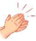 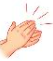 + Gv đọc Son HS vỗ tay 5 lần; đọc Đô vỗ tay 1 lần; đọc La HS vỗ tay 6 lần.-Gv hướng dẫn HS cách thực hiện:+ Lần 1 GV đọc tên nốt cả lớp vỗ tay+ Lần 2: GV đọc tên nốt, nhóm hoặc cá nhân vỗ tay.+ Lần 3: HS đọc tên nốt, nhóm hoặc cá nhân vỗ tay.-Liên hệ bài mớiHS ngồi ngay ngắn, thẳng lưngHS nghe hướng dẫn-HS tham gia trò chơiHS tham gia trò chơi và đọc chuẩnHS ngheĐàn15’* Hoạt động thực hành – luyện tậpÔn bài hát Hoa lá mùa xuân.Ôn bài Đọc nhạc Bài số 3Mục tiêu: Nắm được cao độ, trường độ bài TĐN*Ôn tập bài hát Hoa lá mùa xuân- GV cho HS nghe lại bài hát Hoa lá màu xuân.- GV yêu cầu HS hát lại toàn bộ bài hát kết hợp nhạc đệm.- GV cho HS ôn tập bài hát bằng nhiều hình thức khác nhau: Đồng ca, tốp ca, song ca, đơn ca…- Chia lớp thành các nhóm tự tập luyện sau đó yêu cầu các lên giới thiệu và trình diễn phần mà nhóm mình đã chuẩn bị.- Tổ chức cho HS biểu diễn bài hát Hoa lá mùa xuân trước lớp. Thể hiện được sắc thái tình cảm của bài hát.-Gv cho HS đọc lại bài đọc nhạc sỗ 3 kết hợp nhạc đệm- Yêu cầu HS sử dụng các nhạc cụ gõ đệm để đệm và đọc bài đọc nhạc số 3.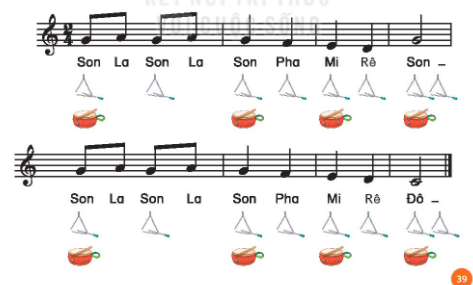 + Đọc nhạc sử dụng Trai en go gõ đệm theo phách.+ Đọc nhạc sử dụng trống nhỏ kết hợp theo nhịp.-Gv chia lớp thành 2 nhóm+ Nhóm 1: Sử dụng Trai en go+ Nhóm 2: Sử dụng trống nhỏ-GV hướng dẫn 2 nhóm đọc nhạc và hòa tấu 2 nhạc cụ với nhau.- GV hướng dẫn HS đọc nhạc và gõ đệm, gõ nối tiếp 2 nhạc cụ theo nhịp- GV nhận xét, khuyến khích.HS nghe lại bài hátHát kết hợp nhạc đệmHS ôn tập bằng nhiều hình thức khác nhauCác nhóm tự luyện tậpHs biểu diễn bài hátHS nghe bài đọc nhạc số 3Sử dụng các nhạc cụ gõ đệm đọc bài số 3Đọc nhạc và gõ đệm theo pháchĐọc nhạc và sử dụng trống nhỏNhóm 1Nhóm 22 nhóm hòa tấu nhạc cụĐọc nhạc và gõ đệmMáy tínhM chiếuĐànTrai en goTrống nhỏ10’Hoạt động vận dụng – sáng tạo.Mục tiêu: HS tham gia trò chơi tích cực và nhớ khái quát quá trính sinh trưởng của cây.*Trò chơi “ Nhịp điệu trồng cây”- GV hướng dẫn cách chơi+ GV cho HS đọc lời ca theo tiết tấu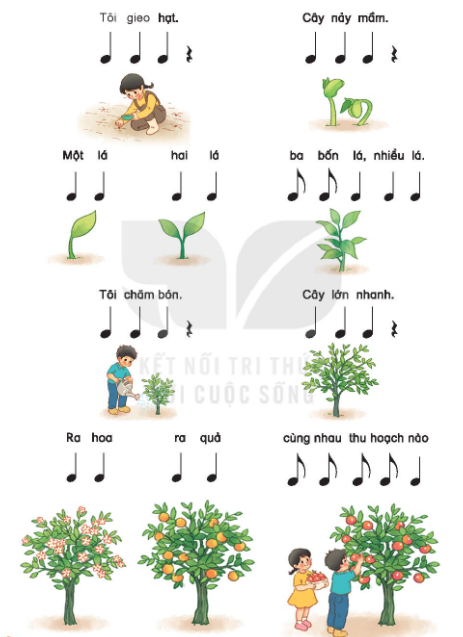 -GV chia lớp thành 2 nhóm đọc đối đáp có thể sử dụng nền tiết tấu.-Gv sử dụng đàn phím điện tử bật phần nhạc nền Rap cho HS đọc.- GV yêu cầu các nhóm thực hành luyện tập theo hình thức đối đáp.- GV hướng dẫn HS đọc kết hợp vận động cơ thể.- GV nhắc nhở HS chuẩn bị bài sau. Động viên khuyến khích, nhắc nhở.HS lắng ngheHS đọc lời ca theo tiết tấu2 nhóm đọc đối đápCác nhóm thực hànhĐọc và vận động cơ thểHS ghi nhớĐànMáy tínhMáy chiếuTrợ giảngNhạc cụ đệmMôn học: Âm nhạcCHỦ ĐỀ 5 – ĐÓN XUÂN VỀTỔ CHỨC HOẠT ĐỘNG VẬN DỤNG - SÁNG TẠOThời gian thực hiện: Ngày 05 tháng 02 năm 2024Lớp: 3Tiết số: 22/ Tổng số tiết: 35TGNội dungPhương pháp, hình thức DH tương ứngPhương pháp, hình thức DH tương ứngThiết bịĐDDHTGNội dungHoạt động của GVHoạt động của HSThiết bịĐDDH3’1 Khởi động: - Trò chơi: Đọc nhanh – đọc đúng- Nhắc HS giữ trật tự khi học. Lớp trưởng báo cáo sĩ số lớp.- Nói tên chủ đề đang học.- GV thiết kế sẵn các slide cho từng dòng nhạc, các nốt nhạc và kí hiệu bàn tay.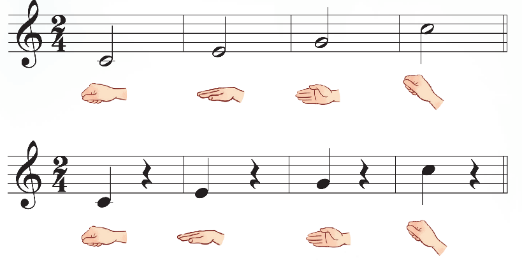 – GV phổ biến luật chơi và tổ chức trò chơi.+ Hai đội tham gia chơi (xung phong). Mỗi đội sẽ cử thành viên tham gia chơi (có thể thay đổi thành viên trong khi chơi). GV mở lần lượt từng nốt nhạc và kí hiệu bàn tay, thành viên đội nào đọc và thực hiện kí hiệu bàn tay nhanh và đúng hơn sẽ được tuyên dương.– Mỗi đội đọc lại cả dòng nhạc sau khi các nốt nhạc và kí hiệu bàn tay đã được mở hết.– GV đàn, cả lớp đọc lại 2 dòng nhạc.– GV có thể chia 2 nhóm đọc nối tiếp: nhóm 1 đọc dòng thứ nhất; nhóm 2 đọc dòng thứ 2.– GV khuyến khích HS đọc to – nhỏ theo ý tưởng sáng tạo riêng.– GV đặt câu hỏi so sánh 2 nét nhạc để tìm ra điểm giống nhau và khác nhau. (Với cách đọc này giúp HS cảm thụ về cao độ và trường độ khác nhau của các nốt nhạc).- Trật tự, chuẩn bị sách vở, lớp trưởng báo cáo- Chủ đề 5 Đón xuân về- Theo dõi- Lắng nghe, ghi nhớ, chơi trò chơi.- Thực hiện- Thực hiện- Thực hiện- Thực hiện- So sánh 2 nét nhạcM tínhMchiếuH/ảnh15’Hoạt động hình thành kiến thức mới - Khám phá.Đọc Rap lời ca và vận động– GV có thể hướng dẫn HS đọc Rap lời ca bài hát Đón xuân về và vận động cơ thể theo các bước sau: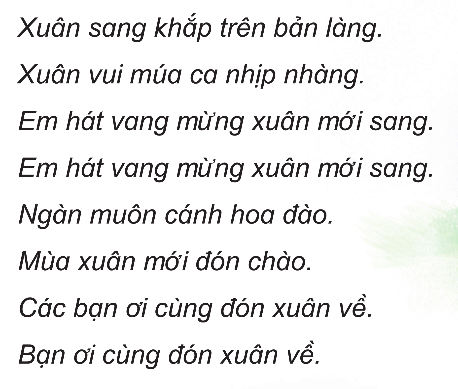 + HS đọc theo tiết tấu lời ca kết hợp gõ đệm theo phách từ 1 đến 2 lần.+ HS đọc lời ca kết hợp với tiết tấu Rap hoặc nhạc beat Rap.+ Đọc lời ca theo nhạc beat Rap và kết hợp động tác vận động cơ thể. GV khuyến khích HS sáng tạo động tác phù hợp với nhịp điệu của bài.( Lưu ý: Khi đọc Rap lời ca với tiết tấu/ nhạc beat, HS cần thể hiện nét mặt và cảm xúc vui tươi, rộn ràng để phù hợp với tính chất của bài hát).- Thực hiện theo các bước của GV15’* Hoạt động luyện tập - Thực hànhBiểu diễn bài hát Đón xuân về theo ý thích– GV cho HS luyện tập và biểu diễn bài hát ở các hình thức: đồng ca, tốp ca, song ca, đơn ca kết hợp với nhạc đệm và vận động cơ thể.– GV chia 2 nhóm hát đối đáp hoặc nhóm hát, nhóm gõ đệm,…– GV khuyến khích HS hát theo ý tưởng sáng tạo riêng.- Đánh giá và tổng kết chủ đề: HS tự đánh giá. GV tổng kết, khen ngợi và khuyến khích HS tự luyện tập thêm và sáng tạo cách thể hiện bài hát, bài đọc nhạc,…- Dặn học sinh về nhà ôn lại bài hát, chuẩn bị bài mới. làm bài tập VBT.- Thực hiện theo yêu cầu GV- Thực hiện- 2, 3 bạn nêu ý tường lớp chọn ý tưởng hay và thực hiện- Ghi nhớ, thực hiện.- Ghi nhớ, thực hiệnMôn học: Âm nhạcLớp: 4CHỦ ĐỀ 5: THIÊN NHIÊN TƯƠI ĐẸPTỔ CHỨC HOẠT ĐỘNGVẬN DỤNG - SÁNG TẠOTiết số: 22/Tổng số tiết: 35Thời gian thực hiện: Ngày 05 tháng 02 năm 2024TGNội dungPhương pháp, hình thức dạy học tương ứngPhương pháp, hình thức dạy học tương ứngThiết bị, ĐDDHTGNội dungHoạt động của GVHoạt động của HSThiết bị, ĐDDH3’* Hoạt động mở đầu - Khởi độngHãy tạo ra âm thanh ngân dài và ngưng nghỉ với các nốt nhạc và dấu lặng đã học theo cách của em- Nhắc HS giữ trật tự khi học, ngồi đúng tư thế. Lớp trưởng báo cáo sĩ số lớp.- Nói tên chủ đề đang học.- Giáo viên gợi ý cách thể hiện âm ngân dài Ví dụ: Nốt tròn; nốt trắng ; ngân vừa phải nốt đen; âm ngắt dậu lặng đen  ; dấu lặng đơn . Học sinh có thể nhắc lại nhiều lần âm La với cao độ khác nhau và với các âm ngân dài, ngắt nghỉ theo năng lực của cá nhân học sinh.- Học sinh thể hiện : cá nhân/ cặp đôi/ nhóm/.- Trật tự, chuẩn bị sách vở, ngồi lưng thẳng. Lớp trưởng báo cáo- Chủ đề 5: Thiên nhiên tươi đẹp- Lắng nghe, ghi nhớ, thực hiện.- Thực hiệnM/tính15’* Hoạt động hình thành kiến thức mới - Khám pháĐọc hòa giọng bài đọc nhạc số 3 theo yêu cầu- Giáo viên đưa ra yêu cầu. Nhóm trưởng thống nhất cùng giáo viên lựa chọn nhiệm vụ.- Thành viên hoặc nhóm đưa ra cách đọc.+ Nhóm 1(hoặc cá nhân)Đọc kết hợp gõ đệm theo nhịp+ Nhóm 2(hoặc cá nhân)Đọc kết hợp gõ đệm theo phách+ Nhóm 3(hoặc cá nhân)Đọc kết hợp vận động cơ thể theo hình tiết tấu.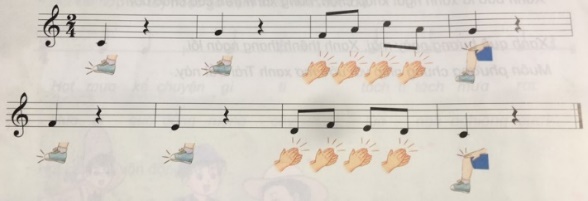 - Trình bày trước lớp kết quả của nhóm- Lắng nghe yêu cầu GV và nhận nhiệm vụ- Thực hiện theo HDGV.- Thực hiệnNhạc cụ15’* Hoạt động  Thực hành - Luyện tậpHãy viết lời giới thiệu và biểu diễn bài hát Hạt mưa kể chuyện- Giáo viên gợi mở thêm để học sinh có thể lồng ghép trong lời giới thiệu của nhóm về sự ảnh hưởng tích cực của thiên nhiên. Việc giữ gìn môi trường trong sạch là việc làm của tất cả chúng ta. Ở hoạt động này , học sinh có thể dựng hoạt cảnh dựa theo lời ca của bài hát.- Học sinh thảo luận nhóm, thống nhất lời giới thiệu bài hát và cách trình bày. Học sinh trình bày kết quả của nhóm trước lớp và chia sẻ ý kiến sau khi học các nội dung trong chủ để. - Đánh giá và tổng kết chủ đề: Học sinh tự đánh giá. Giáo viên khuyến khích học sinh tích cực tham gia các hoạt động tập thể ở lớp, ở trường, nơi cộng đồng.- Các nhóm bàn luận sau đó viết ra về sự ảnh hưởng tích cực của thiên nhiên.(VD Môi trường sống có vai trò to lớn trong việc duy trì và phát triển sự sống của con người. Có thể nói, môi trường sống cho ta sự sống, là điều kiện để ta tồn tại và phát triển. Môi trường có trong sạch thì sức khoẻ, cuộc sống của chúng ta mới lâu dài và bền vững. Thế nhưng hiện nay, môi trường xung quanh ta đang bị tàn phá nghiêm trọng, gây nên những hậu quả nghiem trọng đối với sự sống của con người trên Trái đất)- Các nhóm trình bày trước lớp.- HS tự đánh gí, lắng nghe GV đánh gí, ghi nhớ, thực hiện.M/tínhNHÓM TRƯỞNGBAN GIÁM HIỆU